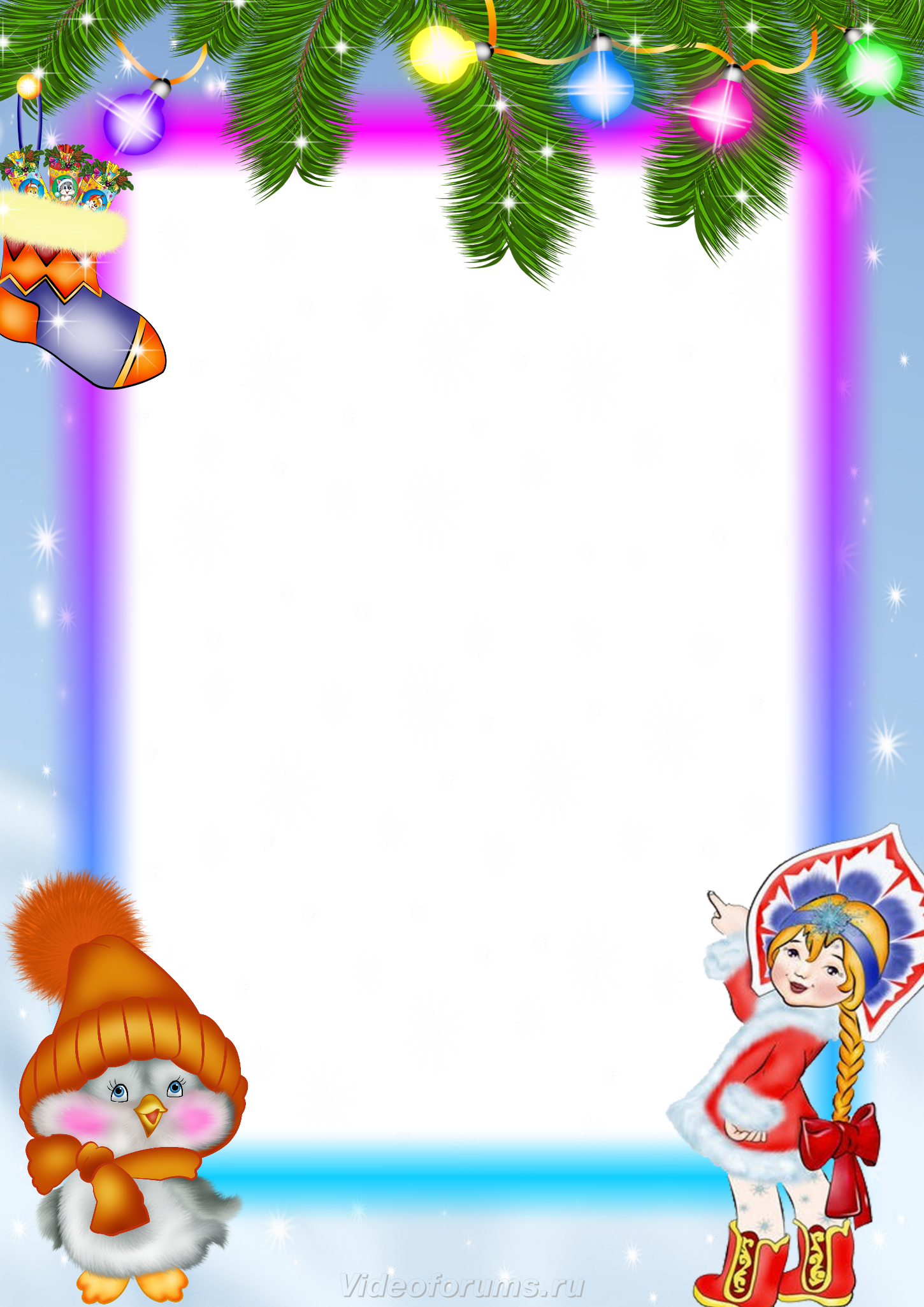 ЯнварьДни неделиНеботемператураветерНеботемператураветерНеботемператураветерНеботемператураветерНеботемператураветерП.4111825В.5121926С.6132027Ч.7142128П.18152229С.29162330В.310172431